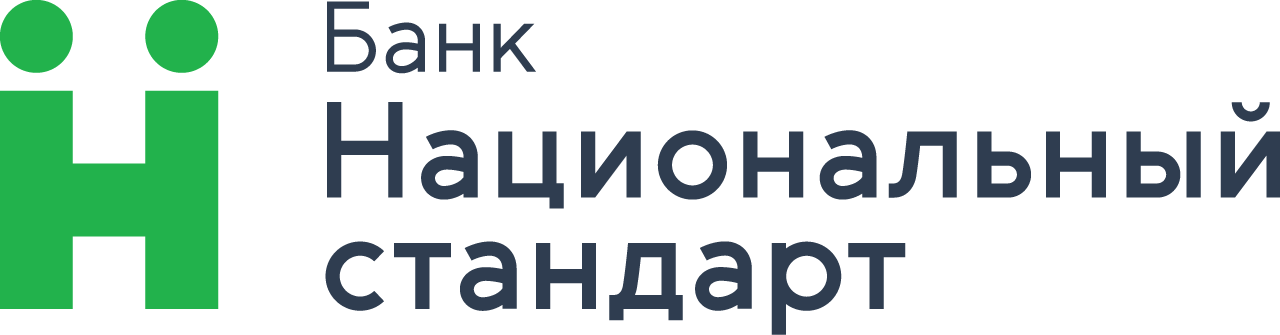 Заявление – анкета                   Залогодателя (при предоставлении потребительского кредита)Условия кредитаУсловия кредитаЗапрашиваемая сумма кредита Валюта кредитаРоссийский рубльВид кредита (нужное отметить)        кредит              кредитная линия с лимитом выдачиЗапрашиваемый срок (месяцев)Цель кредита (расшифровать)Например: потребительские цели  (ремонт квартиры, покупка авто, приобретение дачного участка и т. д.)Идентификационные данныеИдентификационные данныеИдентификационные данныеИдентификационные данныеИдентификационные данныеФамилияФамилияИмяИмяОтчествоОтчествоПолПолДата рожденияДата рожденияМесто рожденияМесто рожденияКонтактная информацияКонтактная информацияКонтактная информацияКонтактная информацияКонтактная информацияДомашний телефонДомашний телефонМобильный телефонМобильный телефонРабочий телефонРабочий телефонАдрес Е-mailАдрес Е-mailАдрес регистрации⁪ собственное⁪ муниципальное⁪ ведомственное⁪ аренда⁪ иноеАдрес регистрации⁪ собственное⁪ муниципальное⁪ ведомственное⁪ аренда⁪ иноеОбласть/Край___________________________________________,Район   _______________________________, Индекс _____________,Город/село______________________________________________,Улица __________________________________________________,Дом _____________ Корпус _____________, Квартира____________Дата регистрации по данному адресу ____._____._________ г.Область/Край___________________________________________,Район   _______________________________, Индекс _____________,Город/село______________________________________________,Улица __________________________________________________,Дом _____________ Корпус _____________, Квартира____________Дата регистрации по данному адресу ____._____._________ г.Область/Край___________________________________________,Район   _______________________________, Индекс _____________,Город/село______________________________________________,Улица __________________________________________________,Дом _____________ Корпус _____________, Квартира____________Дата регистрации по данному адресу ____._____._________ г.Адрес проживания⁪ собственное⁪ муниципальное⁪ ведомственное⁪ аренда⁪ иноеАдрес проживания⁪ собственное⁪ муниципальное⁪ ведомственное⁪ аренда⁪ иноеОбласть/Край___________________________________________,Район   _______________________________, Индекс _____________,Город/село______________________________________________,Улица __________________________________________________,Дом _____________ Корпус _____________, Квартира____________Область/Край___________________________________________,Район   _______________________________, Индекс _____________,Город/село______________________________________________,Улица __________________________________________________,Дом _____________ Корпус _____________, Квартира____________Область/Край___________________________________________,Район   _______________________________, Индекс _____________,Город/село______________________________________________,Улица __________________________________________________,Дом _____________ Корпус _____________, Квартира____________Документы, удостоверяющие личностьДокументы, удостоверяющие личностьДокументы, удостоверяющие личностьДокументы, удостоверяющие личностьДокументы, удостоверяющие личностьПаспортПаспортСерия, номер  __________________,  Дата выдачи _______________,Кем выдан ________________________________________________, Код подразделения _______________Серия, номер  __________________,  Дата выдачи _______________,Кем выдан ________________________________________________, Код подразделения _______________Серия, номер  __________________,  Дата выдачи _______________,Кем выдан ________________________________________________, Код подразделения _______________Удостоверение личности офицера Удостоверение личности офицера Серия _____________Номер  ________________,  Дата выдачи _________________,Кем выдан ________________________________________________Серия _____________Номер  ________________,  Дата выдачи _________________,Кем выдан ________________________________________________Серия _____________Номер  ________________,  Дата выдачи _________________,Кем выдан ________________________________________________Страховой номер индивидуального лицевого счета (СНИЛС)Страховой номер индивидуального лицевого счета (СНИЛС)ИННИННСемейное положениеСемейное положениеСемейное положениеСемейное положениеСемейное положениеСемейное положение Холост / не замужем В разводеВдовец / вдоваЖенат / замужемБрачный договор (наличие/отсутствие)Семейное положение Холост / не замужем В разводеВдовец / вдоваЖенат / замужемБрачный договор (наличие/отсутствие)Семейное положение Холост / не замужем В разводеВдовец / вдоваЖенат / замужемБрачный договор (наличие/отсутствие)(указать письменно) (указать письменно) Имущество, предлагаемое в залог БанкуИмущество, предлагаемое в залог БанкуИмущество, предлагаемое в залог БанкуИмущество, предлагаемое в залог БанкуИмущество, предлагаемое в залог БанкуПрава по договору банковского счета Права по договору банковского счета 1) Банк ____________________________________________________Местонахождение Банка _____________________________________Валюта счета (руб., вал.) _____________________________________Номер счета _________________________________Сумма _____________Срок ____________________1) Банк ____________________________________________________Местонахождение Банка _____________________________________Валюта счета (руб., вал.) _____________________________________Номер счета _________________________________Сумма _____________Срок ____________________1) Банк ____________________________________________________Местонахождение Банка _____________________________________Валюта счета (руб., вал.) _____________________________________Номер счета _________________________________Сумма _____________Срок ____________________Права по договору банковского счета Права по договору банковского счета 2) Банк ____________________________________________________Местонахождение Банка _____________________________________Валюта счета (руб., вал.)_____________________________________Номер счета _________________________________Сумма _____________Срок ____________________2) Банк ____________________________________________________Местонахождение Банка _____________________________________Валюта счета (руб., вал.)_____________________________________Номер счета _________________________________Сумма _____________Срок ____________________2) Банк ____________________________________________________Местонахождение Банка _____________________________________Валюта счета (руб., вал.)_____________________________________Номер счета _________________________________Сумма _____________Срок ____________________Ценные бумаги Ценные бумаги 1) Наименование ценных бумаг ________________________________Эмитент ___________________________________________________Реквизиты эмиссии _________________________________________Количество _______________  Номинальная стоимость____________________Общая стоимость ____________________________________________Сведения о Реестродержателе:Наименование_______________________________________________Местонахождение___________________________________________Контактный телефон__________________1) Наименование ценных бумаг ________________________________Эмитент ___________________________________________________Реквизиты эмиссии _________________________________________Количество _______________  Номинальная стоимость____________________Общая стоимость ____________________________________________Сведения о Реестродержателе:Наименование_______________________________________________Местонахождение___________________________________________Контактный телефон__________________1) Наименование ценных бумаг ________________________________Эмитент ___________________________________________________Реквизиты эмиссии _________________________________________Количество _______________  Номинальная стоимость____________________Общая стоимость ____________________________________________Сведения о Реестродержателе:Наименование_______________________________________________Местонахождение___________________________________________Контактный телефон__________________Ценные бумаги Ценные бумаги 2) Наименование ценных бумаг ________________________________Эмитент __________________________________________________Реквизиты эмиссии __________________________________________Количество _______________  Номинальная стоимость____________________Общая стоимость ____________________________________________Сведения о Реестродержателе:Наименование_______________________________________________Местонахождение___________________________________________Контактный телефон__________________2) Наименование ценных бумаг ________________________________Эмитент __________________________________________________Реквизиты эмиссии __________________________________________Количество _______________  Номинальная стоимость____________________Общая стоимость ____________________________________________Сведения о Реестродержателе:Наименование_______________________________________________Местонахождение___________________________________________Контактный телефон__________________2) Наименование ценных бумаг ________________________________Эмитент __________________________________________________Реквизиты эмиссии __________________________________________Количество _______________  Номинальная стоимость____________________Общая стоимость ____________________________________________Сведения о Реестродержателе:Наименование_______________________________________________Местонахождение___________________________________________Контактный телефон__________________Квартира/ДомКвартира/ДомАдрес местонахождения ______________________________________Собственность: □ принадлежит  мне лично;           □ совместная собственность супругов;                    □ долевая собственность, размер доли - ___________ ;Кадастровый/условный номер_______________________________________Кол-во комнат ______, общая _______, жилая_______ площадь кв. м.Адрес местонахождения ______________________________________Собственность: □ принадлежит  мне лично;           □ совместная собственность супругов;                    □ долевая собственность, размер доли - ___________ ;Кадастровый/условный номер_______________________________________Кол-во комнат ______, общая _______, жилая_______ площадь кв. м.Адрес местонахождения ______________________________________Собственность: □ принадлежит  мне лично;           □ совместная собственность супругов;                    □ долевая собственность, размер доли - ___________ ;Кадастровый/условный номер_______________________________________Кол-во комнат ______, общая _______, жилая_______ площадь кв. м.Квартира/ДомКвартира/ДомАдрес местонахождения ______________________________________Собственность: □ принадлежит  мне лично;           □ совместная собственность супругов;                    □ долевая собственность, размер доли - ___________ ;Кадастровый/условный номер_______________________________________Кол-во комнат ______, общая _______, жилая_______ площадь кв. м.Адрес местонахождения ______________________________________Собственность: □ принадлежит  мне лично;           □ совместная собственность супругов;                    □ долевая собственность, размер доли - ___________ ;Кадастровый/условный номер_______________________________________Кол-во комнат ______, общая _______, жилая_______ площадь кв. м.Адрес местонахождения ______________________________________Собственность: □ принадлежит  мне лично;           □ совместная собственность супругов;                    □ долевая собственность, размер доли - ___________ ;Кадастровый/условный номер_______________________________________Кол-во комнат ______, общая _______, жилая_______ площадь кв. м.Автотранспортные средстваСамоходные машины и другие виды техникиСуда, в т. ч. маломерныеАвтотранспортные средстваСамоходные машины и другие виды техникиСуда, в т. ч. маломерные1) Марка ________________________Тип________________________Год выпуска _________________ VIN ______________________________Регистрационный знак ______________________________________Адрес местонахождения (хранения) ___________________________1) Марка ________________________Тип________________________Год выпуска _________________ VIN ______________________________Регистрационный знак ______________________________________Адрес местонахождения (хранения) ___________________________1) Марка ________________________Тип________________________Год выпуска _________________ VIN ______________________________Регистрационный знак ______________________________________Адрес местонахождения (хранения) ___________________________Автотранспортные средстваСамоходные машины и другие виды техникиСуда, в т. ч. маломерныеАвтотранспортные средстваСамоходные машины и другие виды техникиСуда, в т. ч. маломерные2) Марка ________________________Тип________________________Год выпуска _________________ VIN______________________________Регистрационный знак ______________________________________Адрес местонахождения (хранения) ___________________________1) Наименование и  марка ____________________________________Заводской номер____________________________________________Год выпуска _________________ Двигатель №______________________________Адрес местонахождения (хранения) ___________________________1) Название или номер _______________________________________Идентификационный  номер___________________________________Год и место постройки _______________________________________ Тип и назначение____________________________________________Адрес местонахождения (хранения) ___________________________2) Марка ________________________Тип________________________Год выпуска _________________ VIN______________________________Регистрационный знак ______________________________________Адрес местонахождения (хранения) ___________________________1) Наименование и  марка ____________________________________Заводской номер____________________________________________Год выпуска _________________ Двигатель №______________________________Адрес местонахождения (хранения) ___________________________1) Название или номер _______________________________________Идентификационный  номер___________________________________Год и место постройки _______________________________________ Тип и назначение____________________________________________Адрес местонахождения (хранения) ___________________________2) Марка ________________________Тип________________________Год выпуска _________________ VIN______________________________Регистрационный знак ______________________________________Адрес местонахождения (хранения) ___________________________1) Наименование и  марка ____________________________________Заводской номер____________________________________________Год выпуска _________________ Двигатель №______________________________Адрес местонахождения (хранения) ___________________________1) Название или номер _______________________________________Идентификационный  номер___________________________________Год и место постройки _______________________________________ Тип и назначение____________________________________________Адрес местонахождения (хранения) ___________________________Нежилая недвижимость (включая дачу, гараж)Нежилая недвижимость (включая дачу, гараж)Адрес местонахождения _________________________________________________________________________________________________Собственность: □ принадлежит  мне лично;           □ совместная собственность супругов;                    □ долевая собственность, размер доли - ___________ ;Кадастровый/условный номер_______________________________________Общая ________________, жилая______________ площадь кв. м.Адрес местонахождения _________________________________________________________________________________________________Собственность: □ принадлежит  мне лично;           □ совместная собственность супругов;                    □ долевая собственность, размер доли - ___________ ;Кадастровый/условный номер_______________________________________Общая ________________, жилая______________ площадь кв. м.Адрес местонахождения _________________________________________________________________________________________________Собственность: □ принадлежит  мне лично;           □ совместная собственность супругов;                    □ долевая собственность, размер доли - ___________ ;Кадастровый/условный номер_______________________________________Общая ________________, жилая______________ площадь кв. м.Нежилая недвижимость (включая дачу, гараж)Нежилая недвижимость (включая дачу, гараж)Адрес местонахождения _________________________________________________________________________________________________Собственность: □ принадлежит  мне лично;           □ совместная собственность супругов;                    □ долевая собственность, размер доли - ___________ ;Кадастровый/условный номер______________________________________Общая ________________, жилая______________ площадь кв. м.Адрес местонахождения _________________________________________________________________________________________________Собственность: □ принадлежит  мне лично;           □ совместная собственность супругов;                    □ долевая собственность, размер доли - ___________ ;Кадастровый/условный номер______________________________________Общая ________________, жилая______________ площадь кв. м.Адрес местонахождения _________________________________________________________________________________________________Собственность: □ принадлежит  мне лично;           □ совместная собственность супругов;                    □ долевая собственность, размер доли - ___________ ;Кадастровый/условный номер______________________________________Общая ________________, жилая______________ площадь кв. м.Земельный участокЗемельный участокМесто нахождения ____________________________________________________________________________________________________Назначение_______________________________________________Собственность: □ принадлежит  мне лично;           □ совместная собственность супругов;                    □ долевая собственность, размер доли - ___________ ;Кадастровый/условный номер______________________________________Общая площадь _____________________________________________Место нахождения ____________________________________________________________________________________________________Назначение_______________________________________________Собственность: □ принадлежит  мне лично;           □ совместная собственность супругов;                    □ долевая собственность, размер доли - ___________ ;Кадастровый/условный номер______________________________________Общая площадь _____________________________________________Место нахождения ____________________________________________________________________________________________________Назначение_______________________________________________Собственность: □ принадлежит  мне лично;           □ совместная собственность супругов;                    □ долевая собственность, размер доли - ___________ ;Кадастровый/условный номер______________________________________Общая площадь _____________________________________________Прочее имущество и адрес его местонахождения (хранения)Прочее имущество и адрес его местонахождения (хранения)Дополнительные сведения Дополнительные сведения Дополнительные сведения Дополнительные сведения Дополнительные сведения Предпринимаете ли Вы в настоящее время шаги для получения кредитов (займов) у других банков или иных финансовых учреждений или намерены получить такие займы в будущем?Предпринимаете ли Вы в настоящее время шаги для получения кредитов (займов) у других банков или иных финансовых учреждений или намерены получить такие займы в будущем?Предпринимаете ли Вы в настоящее время шаги для получения кредитов (займов) у других банков или иных финансовых учреждений или намерены получить такие займы в будущем?Предпринимаете ли Вы в настоящее время шаги для получения кредитов (займов) у других банков или иных финансовых учреждений или намерены получить такие займы в будущем?Находится ли передаваемое Банку в залог имущество в залоге у третьих лиц, обременено ли оно какими-либо правами третьих лиц?Находится ли передаваемое Банку в залог имущество в залоге у третьих лиц, обременено ли оно какими-либо правами третьих лиц?Находится ли передаваемое Банку в залог имущество в залоге у третьих лиц, обременено ли оно какими-либо правами третьих лиц?Находится ли передаваемое Банку в залог имущество в залоге у третьих лиц, обременено ли оно какими-либо правами третьих лиц? Имеются ли у Вас просроченные долговые обязательства? Имеются ли у Вас просроченные долговые обязательства? Имеются ли у Вас просроченные долговые обязательства? Имеются ли у Вас просроченные долговые обязательства?Имеются ли у Вас задолженности по налогам, таможенным,  коммунальным и  иным платежам?Имеются ли у Вас задолженности по налогам, таможенным,  коммунальным и  иным платежам?Имеются ли у Вас задолженности по налогам, таможенным,  коммунальным и  иным платежам?Имеются ли у Вас задолженности по налогам, таможенным,  коммунальным и  иным платежам?Владеете ли Вы каким-либо имуществом на праве собственности или ином праве, которое находится в залоге у третьих лиц? (заполняется в случае передачи в залог Банку ценных бумаг)Владеете ли Вы каким-либо имуществом на праве собственности или ином праве, которое находится в залоге у третьих лиц? (заполняется в случае передачи в залог Банку ценных бумаг)Владеете ли Вы каким-либо имуществом на праве собственности или ином праве, которое находится в залоге у третьих лиц? (заполняется в случае передачи в залог Банку ценных бумаг)Владеете ли Вы каким-либо имуществом на праве собственности или ином праве, которое находится в залоге у третьих лиц? (заполняется в случае передачи в залог Банку ценных бумаг)Признавались ли вы банкротом?Рассматривалось/рассматривается ли судебными органами в отношении Вас заявление о признании банкротом?Признавались ли вы банкротом?Рассматривалось/рассматривается ли судебными органами в отношении Вас заявление о признании банкротом?Признавались ли вы банкротом?Рассматривалось/рассматривается ли судебными органами в отношении Вас заявление о признании банкротом?Признавались ли вы банкротом?Рассматривалось/рассматривается ли судебными органами в отношении Вас заявление о признании банкротом?Дополнительная информация, которую Вы считаете нужным сообщитьСТРАХОВАНИЕ (заполняется, если в Банке существует два аналогичных продукта (по сумме, сроку возврата кредита) с оформлением и без оформления договора (полиса) страхования)Настоящим я ______________________________________________________________________________   (клиентом указываются слова «выражаю» или «не выражаю» и проставляется его подпись)согласие на получение потребительского кредита с оформлением финансовой защиты в виде оформления договоров (полисов) страхования следующих страховых рисков:Я подтверждаю, что выбранная мною услуга страхования мне не навязана Банком, выбрана мною добровольно и не является обязательным условием для получения потребительского кредита в Банке. Я понимаю и соглашаюсь, что размер платы за оформление договора (полиса) страхования будет зависеть от выбранной мною страховой компании, соответствующей критериям Банка, установленным в соответствии с требованиями законодательства Российской Федерации, размера одобренного потребительского кредита и срока кредита. Я осведомлен, что в Банке существует аналогичный кредитный продукт (по сумме, сроку возврата кредита) без оформления договора (полиса) страхования. Подпись: _________________________________________________________________________________________(Ф.И.О. полностью, подпись)Дата: «___» ________________ 20___ г.АО Банк «Национальный стандарт» (далее - Банк) Залогодателю разъяснены в полном объеме Общие условия договора потребительского кредита. С Выпиской из Тарифов ознакомлен. 1. Я гарантирую достоверность  предоставляемых Банку сведений, подлинность предоставляемых  документов.2. Я обязуюсь в период рассмотрения Банком настоящего Заявления – анкеты незамедлительно уведомить Банк в случае изменения указанных в настоящем Заявлении - анкете сведений, а также о любых иных обстоятельствах, способных повлиять на выполнение мной обязательств по договору залога, который может быть заключен на основании настоящего Заявления - анкеты.3. Я предоставляю Банку право проверки в любое время всех сведений и информации, содержащихся в настоящем Заявлении – анкете.4. В случае принятия Банком отрицательного решения о заключении договора залога, Банк не обязан возвращать мне настоящее Заявление - анкету и копии документов. 5. Я согласен, что подача мною к рассмотрению настоящего Заявления - анкеты, а также возможные расходы не влекут за собой обязательства Банка заключить договор залога или возместить понесенные мною расходы.6. Настоящим выражаю свое согласие на передачу Банком информации, связанной с предоставленным обеспечением посредством почтовых отправлений, электронных средств связи на адреса/номера телефонов, указанных мной в настоящем Заявлении - анкете. Банк не несет ответственности за то, что направленная Банком информация станет доступна третьим лицам.7. Настоящим я ____________________________________________________________________________   (клиентом указываются слова «выражаю» или «не выражаю» и проставляется его подпись)свое согласие на оплату нотариального тарифа за регистрацию в органах нотариата уведомлений о залоге движимого имущества. (данный пункт включается в анкету в случае, если в качестве обеспечения исполнения обязательств по договору потребительского кредита оформляется в залог движимое имущество).8. Настоящим я выражаю свое согласие на получение рекламно-информационных материалов о продуктах и услугах Банка указанными ниже способами:не согласен/не согласна на получение рекламно-информационных материалов о продуктах и услугах Банка.9. Настоящим я,_______________________________________________________________________________(фамилия, имя, отчество, адрес)______________________________________________________________________________________________(номер основного документа, удостоверяющего личность, сведения о выдаче указанного документа и выдавшем его органе)__________________________________________________________________________________________________________________________________________________________________________________________________________________________________________________________________________________________в соответствии с Федеральным законом от 27.07.2006 № 152-ФЗ «О персональных данных» __________________________________________________________________________________________(Залогодателем указываются слова: «даю» или «не даю» и проставляется подпись Залогодателя)своё согласие на обработку моих персональных данных в АО Банк «Национальный стандарт» (115093, Российская Федерация, г. Москва, Партийный пер., д. 1, корп.57, стр. 2,3) далее - Банк и подтверждаю, что давая такое согласие, я действую своей волей и в своем интересе, ознакомлен с положениями Федерального закона от 27.07.2006 № 152-ФЗ «О персональных данных», права и обязанности в области защиты персональных данных мне разъяснены.Согласие распространяется на следующую информацию: мои фамилия, имя, отчество, дата и место рождения, паспортные данные, данные документов, удостоверяющих личность, адрес регистрации и фактического места проживания, адрес электронной почты, телефоны, семейное положение, иная информация, указанная мной в настоящем Заявлении – анкете и документах, представленных мной для заключения и исполнения договора залога, а также информация, полученная Банком с моего письменного согласия либо из официальных внешних источников для заключения и исполнения договора залога.Согласие на обработку персональных данных дается мною в целях:- проверки предоставленных мной документов и сведений, необходимых для заключения договора залога;- заключения со мной договора залога;- исполнения договорных обязательств по заключенному договору залога;- составления Банком внутренних и внешних отчетов/отчетности;- информирования меня о новых продуктах и услугах Банка (при наличии моего согласия на получение такой информации);- защиты моих прав и законных интересов, защиты прав и законных интересов Банка;- исполнения Банком обязанностей, возложенных на него действующим законодательством Российской Федерации и  нормативными актами Банка России.Согласие предоставляется на осуществление любых действий в отношении моих персональных данных, которые необходимы для достижения вышеуказанных целей, включая без ограничения: сбор, запись, систематизацию, накопление, хранение, уточнение (обновление, изменение), извлечение, использование, передача (предоставление) третьим лицам, обезличивание, блокирование, удаление, уничтожение, а также осуществление любых иных действий с персональными данными в строгом соответствии с действующим законодательством. Обработка персональных данных осуществляется Банком с использованием и/или без использования средств автоматизации. При обработке персональных данных Банк не ограничен в применении способов их обработки.Настоящее согласие дано мной до наступления одного из следующих событий:- до истечения 10-летнего срока с даты отказа Банком в выдаче кредита;- до истечения 10-летнего срока с момента моего отказа от заключения договора залога;- до истечения 10-летнего срока с момента окончания исполнения обязательств по заключенному Банком со мной договору залога.Настоящее согласие может быть отозвано посредством направления мною письменного уведомления Банку в произвольной форме по почте заказным письмом с уведомлением о вручении, либо вручения уведомления лично под роспись представителю Банка, если иное не установлено законодательством  Российской Федерации.Мне разъяснены и понятны юридические последствия моего отказа в предоставлении согласия на обработку персональных данных, в том числе право Банка обрабатывать мои персональные данные без получения указанного согласия, в объеме, сроки и в случаях, предусмотренных действующим законодательством Российской Федерации.Подпись: _________________________________________________________________________________________(Ф.И.О. полностью, подпись)Дата: «___» ________________ 20___ г.В случае заключения Залогодателем с Банком договора залога, настоящее Заявление – анкета является неотъемлемой частью данного договора.СТРАХОВАНИЕ (заполняется, если в Банке существует два аналогичных продукта (по сумме, сроку возврата кредита) с оформлением и без оформления договора (полиса) страхования)Настоящим я ______________________________________________________________________________   (клиентом указываются слова «выражаю» или «не выражаю» и проставляется его подпись)согласие на получение потребительского кредита с оформлением финансовой защиты в виде оформления договоров (полисов) страхования следующих страховых рисков:Я подтверждаю, что выбранная мною услуга страхования мне не навязана Банком, выбрана мною добровольно и не является обязательным условием для получения потребительского кредита в Банке. Я понимаю и соглашаюсь, что размер платы за оформление договора (полиса) страхования будет зависеть от выбранной мною страховой компании, соответствующей критериям Банка, установленным в соответствии с требованиями законодательства Российской Федерации, размера одобренного потребительского кредита и срока кредита. Я осведомлен, что в Банке существует аналогичный кредитный продукт (по сумме, сроку возврата кредита) без оформления договора (полиса) страхования. Подпись: _________________________________________________________________________________________(Ф.И.О. полностью, подпись)Дата: «___» ________________ 20___ г.АО Банк «Национальный стандарт» (далее - Банк) Залогодателю разъяснены в полном объеме Общие условия договора потребительского кредита. С Выпиской из Тарифов ознакомлен. 1. Я гарантирую достоверность  предоставляемых Банку сведений, подлинность предоставляемых  документов.2. Я обязуюсь в период рассмотрения Банком настоящего Заявления – анкеты незамедлительно уведомить Банк в случае изменения указанных в настоящем Заявлении - анкете сведений, а также о любых иных обстоятельствах, способных повлиять на выполнение мной обязательств по договору залога, который может быть заключен на основании настоящего Заявления - анкеты.3. Я предоставляю Банку право проверки в любое время всех сведений и информации, содержащихся в настоящем Заявлении – анкете.4. В случае принятия Банком отрицательного решения о заключении договора залога, Банк не обязан возвращать мне настоящее Заявление - анкету и копии документов. 5. Я согласен, что подача мною к рассмотрению настоящего Заявления - анкеты, а также возможные расходы не влекут за собой обязательства Банка заключить договор залога или возместить понесенные мною расходы.6. Настоящим выражаю свое согласие на передачу Банком информации, связанной с предоставленным обеспечением посредством почтовых отправлений, электронных средств связи на адреса/номера телефонов, указанных мной в настоящем Заявлении - анкете. Банк не несет ответственности за то, что направленная Банком информация станет доступна третьим лицам.7. Настоящим я ____________________________________________________________________________   (клиентом указываются слова «выражаю» или «не выражаю» и проставляется его подпись)свое согласие на оплату нотариального тарифа за регистрацию в органах нотариата уведомлений о залоге движимого имущества. (данный пункт включается в анкету в случае, если в качестве обеспечения исполнения обязательств по договору потребительского кредита оформляется в залог движимое имущество).8. Настоящим я выражаю свое согласие на получение рекламно-информационных материалов о продуктах и услугах Банка указанными ниже способами:не согласен/не согласна на получение рекламно-информационных материалов о продуктах и услугах Банка.9. Настоящим я,_______________________________________________________________________________(фамилия, имя, отчество, адрес)______________________________________________________________________________________________(номер основного документа, удостоверяющего личность, сведения о выдаче указанного документа и выдавшем его органе)__________________________________________________________________________________________________________________________________________________________________________________________________________________________________________________________________________________________в соответствии с Федеральным законом от 27.07.2006 № 152-ФЗ «О персональных данных» __________________________________________________________________________________________(Залогодателем указываются слова: «даю» или «не даю» и проставляется подпись Залогодателя)своё согласие на обработку моих персональных данных в АО Банк «Национальный стандарт» (115093, Российская Федерация, г. Москва, Партийный пер., д. 1, корп.57, стр. 2,3) далее - Банк и подтверждаю, что давая такое согласие, я действую своей волей и в своем интересе, ознакомлен с положениями Федерального закона от 27.07.2006 № 152-ФЗ «О персональных данных», права и обязанности в области защиты персональных данных мне разъяснены.Согласие распространяется на следующую информацию: мои фамилия, имя, отчество, дата и место рождения, паспортные данные, данные документов, удостоверяющих личность, адрес регистрации и фактического места проживания, адрес электронной почты, телефоны, семейное положение, иная информация, указанная мной в настоящем Заявлении – анкете и документах, представленных мной для заключения и исполнения договора залога, а также информация, полученная Банком с моего письменного согласия либо из официальных внешних источников для заключения и исполнения договора залога.Согласие на обработку персональных данных дается мною в целях:- проверки предоставленных мной документов и сведений, необходимых для заключения договора залога;- заключения со мной договора залога;- исполнения договорных обязательств по заключенному договору залога;- составления Банком внутренних и внешних отчетов/отчетности;- информирования меня о новых продуктах и услугах Банка (при наличии моего согласия на получение такой информации);- защиты моих прав и законных интересов, защиты прав и законных интересов Банка;- исполнения Банком обязанностей, возложенных на него действующим законодательством Российской Федерации и  нормативными актами Банка России.Согласие предоставляется на осуществление любых действий в отношении моих персональных данных, которые необходимы для достижения вышеуказанных целей, включая без ограничения: сбор, запись, систематизацию, накопление, хранение, уточнение (обновление, изменение), извлечение, использование, передача (предоставление) третьим лицам, обезличивание, блокирование, удаление, уничтожение, а также осуществление любых иных действий с персональными данными в строгом соответствии с действующим законодательством. Обработка персональных данных осуществляется Банком с использованием и/или без использования средств автоматизации. При обработке персональных данных Банк не ограничен в применении способов их обработки.Настоящее согласие дано мной до наступления одного из следующих событий:- до истечения 10-летнего срока с даты отказа Банком в выдаче кредита;- до истечения 10-летнего срока с момента моего отказа от заключения договора залога;- до истечения 10-летнего срока с момента окончания исполнения обязательств по заключенному Банком со мной договору залога.Настоящее согласие может быть отозвано посредством направления мною письменного уведомления Банку в произвольной форме по почте заказным письмом с уведомлением о вручении, либо вручения уведомления лично под роспись представителю Банка, если иное не установлено законодательством  Российской Федерации.Мне разъяснены и понятны юридические последствия моего отказа в предоставлении согласия на обработку персональных данных, в том числе право Банка обрабатывать мои персональные данные без получения указанного согласия, в объеме, сроки и в случаях, предусмотренных действующим законодательством Российской Федерации.Подпись: _________________________________________________________________________________________(Ф.И.О. полностью, подпись)Дата: «___» ________________ 20___ г.В случае заключения Залогодателем с Банком договора залога, настоящее Заявление – анкета является неотъемлемой частью данного договора.СТРАХОВАНИЕ (заполняется, если в Банке существует два аналогичных продукта (по сумме, сроку возврата кредита) с оформлением и без оформления договора (полиса) страхования)Настоящим я ______________________________________________________________________________   (клиентом указываются слова «выражаю» или «не выражаю» и проставляется его подпись)согласие на получение потребительского кредита с оформлением финансовой защиты в виде оформления договоров (полисов) страхования следующих страховых рисков:Я подтверждаю, что выбранная мною услуга страхования мне не навязана Банком, выбрана мною добровольно и не является обязательным условием для получения потребительского кредита в Банке. Я понимаю и соглашаюсь, что размер платы за оформление договора (полиса) страхования будет зависеть от выбранной мною страховой компании, соответствующей критериям Банка, установленным в соответствии с требованиями законодательства Российской Федерации, размера одобренного потребительского кредита и срока кредита. Я осведомлен, что в Банке существует аналогичный кредитный продукт (по сумме, сроку возврата кредита) без оформления договора (полиса) страхования. Подпись: _________________________________________________________________________________________(Ф.И.О. полностью, подпись)Дата: «___» ________________ 20___ г.АО Банк «Национальный стандарт» (далее - Банк) Залогодателю разъяснены в полном объеме Общие условия договора потребительского кредита. С Выпиской из Тарифов ознакомлен. 1. Я гарантирую достоверность  предоставляемых Банку сведений, подлинность предоставляемых  документов.2. Я обязуюсь в период рассмотрения Банком настоящего Заявления – анкеты незамедлительно уведомить Банк в случае изменения указанных в настоящем Заявлении - анкете сведений, а также о любых иных обстоятельствах, способных повлиять на выполнение мной обязательств по договору залога, который может быть заключен на основании настоящего Заявления - анкеты.3. Я предоставляю Банку право проверки в любое время всех сведений и информации, содержащихся в настоящем Заявлении – анкете.4. В случае принятия Банком отрицательного решения о заключении договора залога, Банк не обязан возвращать мне настоящее Заявление - анкету и копии документов. 5. Я согласен, что подача мною к рассмотрению настоящего Заявления - анкеты, а также возможные расходы не влекут за собой обязательства Банка заключить договор залога или возместить понесенные мною расходы.6. Настоящим выражаю свое согласие на передачу Банком информации, связанной с предоставленным обеспечением посредством почтовых отправлений, электронных средств связи на адреса/номера телефонов, указанных мной в настоящем Заявлении - анкете. Банк не несет ответственности за то, что направленная Банком информация станет доступна третьим лицам.7. Настоящим я ____________________________________________________________________________   (клиентом указываются слова «выражаю» или «не выражаю» и проставляется его подпись)свое согласие на оплату нотариального тарифа за регистрацию в органах нотариата уведомлений о залоге движимого имущества. (данный пункт включается в анкету в случае, если в качестве обеспечения исполнения обязательств по договору потребительского кредита оформляется в залог движимое имущество).8. Настоящим я выражаю свое согласие на получение рекламно-информационных материалов о продуктах и услугах Банка указанными ниже способами:не согласен/не согласна на получение рекламно-информационных материалов о продуктах и услугах Банка.9. Настоящим я,_______________________________________________________________________________(фамилия, имя, отчество, адрес)______________________________________________________________________________________________(номер основного документа, удостоверяющего личность, сведения о выдаче указанного документа и выдавшем его органе)__________________________________________________________________________________________________________________________________________________________________________________________________________________________________________________________________________________________в соответствии с Федеральным законом от 27.07.2006 № 152-ФЗ «О персональных данных» __________________________________________________________________________________________(Залогодателем указываются слова: «даю» или «не даю» и проставляется подпись Залогодателя)своё согласие на обработку моих персональных данных в АО Банк «Национальный стандарт» (115093, Российская Федерация, г. Москва, Партийный пер., д. 1, корп.57, стр. 2,3) далее - Банк и подтверждаю, что давая такое согласие, я действую своей волей и в своем интересе, ознакомлен с положениями Федерального закона от 27.07.2006 № 152-ФЗ «О персональных данных», права и обязанности в области защиты персональных данных мне разъяснены.Согласие распространяется на следующую информацию: мои фамилия, имя, отчество, дата и место рождения, паспортные данные, данные документов, удостоверяющих личность, адрес регистрации и фактического места проживания, адрес электронной почты, телефоны, семейное положение, иная информация, указанная мной в настоящем Заявлении – анкете и документах, представленных мной для заключения и исполнения договора залога, а также информация, полученная Банком с моего письменного согласия либо из официальных внешних источников для заключения и исполнения договора залога.Согласие на обработку персональных данных дается мною в целях:- проверки предоставленных мной документов и сведений, необходимых для заключения договора залога;- заключения со мной договора залога;- исполнения договорных обязательств по заключенному договору залога;- составления Банком внутренних и внешних отчетов/отчетности;- информирования меня о новых продуктах и услугах Банка (при наличии моего согласия на получение такой информации);- защиты моих прав и законных интересов, защиты прав и законных интересов Банка;- исполнения Банком обязанностей, возложенных на него действующим законодательством Российской Федерации и  нормативными актами Банка России.Согласие предоставляется на осуществление любых действий в отношении моих персональных данных, которые необходимы для достижения вышеуказанных целей, включая без ограничения: сбор, запись, систематизацию, накопление, хранение, уточнение (обновление, изменение), извлечение, использование, передача (предоставление) третьим лицам, обезличивание, блокирование, удаление, уничтожение, а также осуществление любых иных действий с персональными данными в строгом соответствии с действующим законодательством. Обработка персональных данных осуществляется Банком с использованием и/или без использования средств автоматизации. При обработке персональных данных Банк не ограничен в применении способов их обработки.Настоящее согласие дано мной до наступления одного из следующих событий:- до истечения 10-летнего срока с даты отказа Банком в выдаче кредита;- до истечения 10-летнего срока с момента моего отказа от заключения договора залога;- до истечения 10-летнего срока с момента окончания исполнения обязательств по заключенному Банком со мной договору залога.Настоящее согласие может быть отозвано посредством направления мною письменного уведомления Банку в произвольной форме по почте заказным письмом с уведомлением о вручении, либо вручения уведомления лично под роспись представителю Банка, если иное не установлено законодательством  Российской Федерации.Мне разъяснены и понятны юридические последствия моего отказа в предоставлении согласия на обработку персональных данных, в том числе право Банка обрабатывать мои персональные данные без получения указанного согласия, в объеме, сроки и в случаях, предусмотренных действующим законодательством Российской Федерации.Подпись: _________________________________________________________________________________________(Ф.И.О. полностью, подпись)Дата: «___» ________________ 20___ г.В случае заключения Залогодателем с Банком договора залога, настоящее Заявление – анкета является неотъемлемой частью данного договора.СТРАХОВАНИЕ (заполняется, если в Банке существует два аналогичных продукта (по сумме, сроку возврата кредита) с оформлением и без оформления договора (полиса) страхования)Настоящим я ______________________________________________________________________________   (клиентом указываются слова «выражаю» или «не выражаю» и проставляется его подпись)согласие на получение потребительского кредита с оформлением финансовой защиты в виде оформления договоров (полисов) страхования следующих страховых рисков:Я подтверждаю, что выбранная мною услуга страхования мне не навязана Банком, выбрана мною добровольно и не является обязательным условием для получения потребительского кредита в Банке. Я понимаю и соглашаюсь, что размер платы за оформление договора (полиса) страхования будет зависеть от выбранной мною страховой компании, соответствующей критериям Банка, установленным в соответствии с требованиями законодательства Российской Федерации, размера одобренного потребительского кредита и срока кредита. Я осведомлен, что в Банке существует аналогичный кредитный продукт (по сумме, сроку возврата кредита) без оформления договора (полиса) страхования. Подпись: _________________________________________________________________________________________(Ф.И.О. полностью, подпись)Дата: «___» ________________ 20___ г.АО Банк «Национальный стандарт» (далее - Банк) Залогодателю разъяснены в полном объеме Общие условия договора потребительского кредита. С Выпиской из Тарифов ознакомлен. 1. Я гарантирую достоверность  предоставляемых Банку сведений, подлинность предоставляемых  документов.2. Я обязуюсь в период рассмотрения Банком настоящего Заявления – анкеты незамедлительно уведомить Банк в случае изменения указанных в настоящем Заявлении - анкете сведений, а также о любых иных обстоятельствах, способных повлиять на выполнение мной обязательств по договору залога, который может быть заключен на основании настоящего Заявления - анкеты.3. Я предоставляю Банку право проверки в любое время всех сведений и информации, содержащихся в настоящем Заявлении – анкете.4. В случае принятия Банком отрицательного решения о заключении договора залога, Банк не обязан возвращать мне настоящее Заявление - анкету и копии документов. 5. Я согласен, что подача мною к рассмотрению настоящего Заявления - анкеты, а также возможные расходы не влекут за собой обязательства Банка заключить договор залога или возместить понесенные мною расходы.6. Настоящим выражаю свое согласие на передачу Банком информации, связанной с предоставленным обеспечением посредством почтовых отправлений, электронных средств связи на адреса/номера телефонов, указанных мной в настоящем Заявлении - анкете. Банк не несет ответственности за то, что направленная Банком информация станет доступна третьим лицам.7. Настоящим я ____________________________________________________________________________   (клиентом указываются слова «выражаю» или «не выражаю» и проставляется его подпись)свое согласие на оплату нотариального тарифа за регистрацию в органах нотариата уведомлений о залоге движимого имущества. (данный пункт включается в анкету в случае, если в качестве обеспечения исполнения обязательств по договору потребительского кредита оформляется в залог движимое имущество).8. Настоящим я выражаю свое согласие на получение рекламно-информационных материалов о продуктах и услугах Банка указанными ниже способами:не согласен/не согласна на получение рекламно-информационных материалов о продуктах и услугах Банка.9. Настоящим я,_______________________________________________________________________________(фамилия, имя, отчество, адрес)______________________________________________________________________________________________(номер основного документа, удостоверяющего личность, сведения о выдаче указанного документа и выдавшем его органе)__________________________________________________________________________________________________________________________________________________________________________________________________________________________________________________________________________________________в соответствии с Федеральным законом от 27.07.2006 № 152-ФЗ «О персональных данных» __________________________________________________________________________________________(Залогодателем указываются слова: «даю» или «не даю» и проставляется подпись Залогодателя)своё согласие на обработку моих персональных данных в АО Банк «Национальный стандарт» (115093, Российская Федерация, г. Москва, Партийный пер., д. 1, корп.57, стр. 2,3) далее - Банк и подтверждаю, что давая такое согласие, я действую своей волей и в своем интересе, ознакомлен с положениями Федерального закона от 27.07.2006 № 152-ФЗ «О персональных данных», права и обязанности в области защиты персональных данных мне разъяснены.Согласие распространяется на следующую информацию: мои фамилия, имя, отчество, дата и место рождения, паспортные данные, данные документов, удостоверяющих личность, адрес регистрации и фактического места проживания, адрес электронной почты, телефоны, семейное положение, иная информация, указанная мной в настоящем Заявлении – анкете и документах, представленных мной для заключения и исполнения договора залога, а также информация, полученная Банком с моего письменного согласия либо из официальных внешних источников для заключения и исполнения договора залога.Согласие на обработку персональных данных дается мною в целях:- проверки предоставленных мной документов и сведений, необходимых для заключения договора залога;- заключения со мной договора залога;- исполнения договорных обязательств по заключенному договору залога;- составления Банком внутренних и внешних отчетов/отчетности;- информирования меня о новых продуктах и услугах Банка (при наличии моего согласия на получение такой информации);- защиты моих прав и законных интересов, защиты прав и законных интересов Банка;- исполнения Банком обязанностей, возложенных на него действующим законодательством Российской Федерации и  нормативными актами Банка России.Согласие предоставляется на осуществление любых действий в отношении моих персональных данных, которые необходимы для достижения вышеуказанных целей, включая без ограничения: сбор, запись, систематизацию, накопление, хранение, уточнение (обновление, изменение), извлечение, использование, передача (предоставление) третьим лицам, обезличивание, блокирование, удаление, уничтожение, а также осуществление любых иных действий с персональными данными в строгом соответствии с действующим законодательством. Обработка персональных данных осуществляется Банком с использованием и/или без использования средств автоматизации. При обработке персональных данных Банк не ограничен в применении способов их обработки.Настоящее согласие дано мной до наступления одного из следующих событий:- до истечения 10-летнего срока с даты отказа Банком в выдаче кредита;- до истечения 10-летнего срока с момента моего отказа от заключения договора залога;- до истечения 10-летнего срока с момента окончания исполнения обязательств по заключенному Банком со мной договору залога.Настоящее согласие может быть отозвано посредством направления мною письменного уведомления Банку в произвольной форме по почте заказным письмом с уведомлением о вручении, либо вручения уведомления лично под роспись представителю Банка, если иное не установлено законодательством  Российской Федерации.Мне разъяснены и понятны юридические последствия моего отказа в предоставлении согласия на обработку персональных данных, в том числе право Банка обрабатывать мои персональные данные без получения указанного согласия, в объеме, сроки и в случаях, предусмотренных действующим законодательством Российской Федерации.Подпись: _________________________________________________________________________________________(Ф.И.О. полностью, подпись)Дата: «___» ________________ 20___ г.В случае заключения Залогодателем с Банком договора залога, настоящее Заявление – анкета является неотъемлемой частью данного договора.СТРАХОВАНИЕ (заполняется, если в Банке существует два аналогичных продукта (по сумме, сроку возврата кредита) с оформлением и без оформления договора (полиса) страхования)Настоящим я ______________________________________________________________________________   (клиентом указываются слова «выражаю» или «не выражаю» и проставляется его подпись)согласие на получение потребительского кредита с оформлением финансовой защиты в виде оформления договоров (полисов) страхования следующих страховых рисков:Я подтверждаю, что выбранная мною услуга страхования мне не навязана Банком, выбрана мною добровольно и не является обязательным условием для получения потребительского кредита в Банке. Я понимаю и соглашаюсь, что размер платы за оформление договора (полиса) страхования будет зависеть от выбранной мною страховой компании, соответствующей критериям Банка, установленным в соответствии с требованиями законодательства Российской Федерации, размера одобренного потребительского кредита и срока кредита. Я осведомлен, что в Банке существует аналогичный кредитный продукт (по сумме, сроку возврата кредита) без оформления договора (полиса) страхования. Подпись: _________________________________________________________________________________________(Ф.И.О. полностью, подпись)Дата: «___» ________________ 20___ г.АО Банк «Национальный стандарт» (далее - Банк) Залогодателю разъяснены в полном объеме Общие условия договора потребительского кредита. С Выпиской из Тарифов ознакомлен. 1. Я гарантирую достоверность  предоставляемых Банку сведений, подлинность предоставляемых  документов.2. Я обязуюсь в период рассмотрения Банком настоящего Заявления – анкеты незамедлительно уведомить Банк в случае изменения указанных в настоящем Заявлении - анкете сведений, а также о любых иных обстоятельствах, способных повлиять на выполнение мной обязательств по договору залога, который может быть заключен на основании настоящего Заявления - анкеты.3. Я предоставляю Банку право проверки в любое время всех сведений и информации, содержащихся в настоящем Заявлении – анкете.4. В случае принятия Банком отрицательного решения о заключении договора залога, Банк не обязан возвращать мне настоящее Заявление - анкету и копии документов. 5. Я согласен, что подача мною к рассмотрению настоящего Заявления - анкеты, а также возможные расходы не влекут за собой обязательства Банка заключить договор залога или возместить понесенные мною расходы.6. Настоящим выражаю свое согласие на передачу Банком информации, связанной с предоставленным обеспечением посредством почтовых отправлений, электронных средств связи на адреса/номера телефонов, указанных мной в настоящем Заявлении - анкете. Банк не несет ответственности за то, что направленная Банком информация станет доступна третьим лицам.7. Настоящим я ____________________________________________________________________________   (клиентом указываются слова «выражаю» или «не выражаю» и проставляется его подпись)свое согласие на оплату нотариального тарифа за регистрацию в органах нотариата уведомлений о залоге движимого имущества. (данный пункт включается в анкету в случае, если в качестве обеспечения исполнения обязательств по договору потребительского кредита оформляется в залог движимое имущество).8. Настоящим я выражаю свое согласие на получение рекламно-информационных материалов о продуктах и услугах Банка указанными ниже способами:не согласен/не согласна на получение рекламно-информационных материалов о продуктах и услугах Банка.9. Настоящим я,_______________________________________________________________________________(фамилия, имя, отчество, адрес)______________________________________________________________________________________________(номер основного документа, удостоверяющего личность, сведения о выдаче указанного документа и выдавшем его органе)__________________________________________________________________________________________________________________________________________________________________________________________________________________________________________________________________________________________в соответствии с Федеральным законом от 27.07.2006 № 152-ФЗ «О персональных данных» __________________________________________________________________________________________(Залогодателем указываются слова: «даю» или «не даю» и проставляется подпись Залогодателя)своё согласие на обработку моих персональных данных в АО Банк «Национальный стандарт» (115093, Российская Федерация, г. Москва, Партийный пер., д. 1, корп.57, стр. 2,3) далее - Банк и подтверждаю, что давая такое согласие, я действую своей волей и в своем интересе, ознакомлен с положениями Федерального закона от 27.07.2006 № 152-ФЗ «О персональных данных», права и обязанности в области защиты персональных данных мне разъяснены.Согласие распространяется на следующую информацию: мои фамилия, имя, отчество, дата и место рождения, паспортные данные, данные документов, удостоверяющих личность, адрес регистрации и фактического места проживания, адрес электронной почты, телефоны, семейное положение, иная информация, указанная мной в настоящем Заявлении – анкете и документах, представленных мной для заключения и исполнения договора залога, а также информация, полученная Банком с моего письменного согласия либо из официальных внешних источников для заключения и исполнения договора залога.Согласие на обработку персональных данных дается мною в целях:- проверки предоставленных мной документов и сведений, необходимых для заключения договора залога;- заключения со мной договора залога;- исполнения договорных обязательств по заключенному договору залога;- составления Банком внутренних и внешних отчетов/отчетности;- информирования меня о новых продуктах и услугах Банка (при наличии моего согласия на получение такой информации);- защиты моих прав и законных интересов, защиты прав и законных интересов Банка;- исполнения Банком обязанностей, возложенных на него действующим законодательством Российской Федерации и  нормативными актами Банка России.Согласие предоставляется на осуществление любых действий в отношении моих персональных данных, которые необходимы для достижения вышеуказанных целей, включая без ограничения: сбор, запись, систематизацию, накопление, хранение, уточнение (обновление, изменение), извлечение, использование, передача (предоставление) третьим лицам, обезличивание, блокирование, удаление, уничтожение, а также осуществление любых иных действий с персональными данными в строгом соответствии с действующим законодательством. Обработка персональных данных осуществляется Банком с использованием и/или без использования средств автоматизации. При обработке персональных данных Банк не ограничен в применении способов их обработки.Настоящее согласие дано мной до наступления одного из следующих событий:- до истечения 10-летнего срока с даты отказа Банком в выдаче кредита;- до истечения 10-летнего срока с момента моего отказа от заключения договора залога;- до истечения 10-летнего срока с момента окончания исполнения обязательств по заключенному Банком со мной договору залога.Настоящее согласие может быть отозвано посредством направления мною письменного уведомления Банку в произвольной форме по почте заказным письмом с уведомлением о вручении, либо вручения уведомления лично под роспись представителю Банка, если иное не установлено законодательством  Российской Федерации.Мне разъяснены и понятны юридические последствия моего отказа в предоставлении согласия на обработку персональных данных, в том числе право Банка обрабатывать мои персональные данные без получения указанного согласия, в объеме, сроки и в случаях, предусмотренных действующим законодательством Российской Федерации.Подпись: _________________________________________________________________________________________(Ф.И.О. полностью, подпись)Дата: «___» ________________ 20___ г.В случае заключения Залогодателем с Банком договора залога, настоящее Заявление – анкета является неотъемлемой частью данного договора.Заявление - анкету принял, данные с предоставленными в Банк документами сверил:________________________________________________________________________________________(Ф.И.О., должность сотрудника Банка)ДатаПодпись